附件2：湖南农业大学尔雅通识课学生选课学习手册为了帮助学生更加顺利地完成线上课程的学习，特对本次学习的操作步骤详细说明，同学们可以根据此手册完成线上的学习，取得优异的成绩。目录关于电脑端登录	2关于电脑端选课	3关于退课	5关于手机端登录	6关于手机端选课	7关于学习	8网络课程学习常见问题解答	101.关于电脑端登录提示用户不存在	102.关于登录提示密码错误	103.关于登录之后没有课程	104.关于学习视频播放不了，任务点完成了下面章节不解锁	10关于电脑端登录我们的登录方式非常简便，在浏览器的网址栏输入平台网址、账号和密码就可以参加线上的学习。注意我们在登录的时候不需要另行注册，直接登录即可。登录网址：http://hunau.fanya.chaoxing.com登录账号：学号登录密码：初始密码为“hnnd+身份证后6位”(如学号为:202012345678 身份证后6位为:00000X 那么密码为:hnnd00000X),如果之前修改过密码，就用修改之后的密码登录。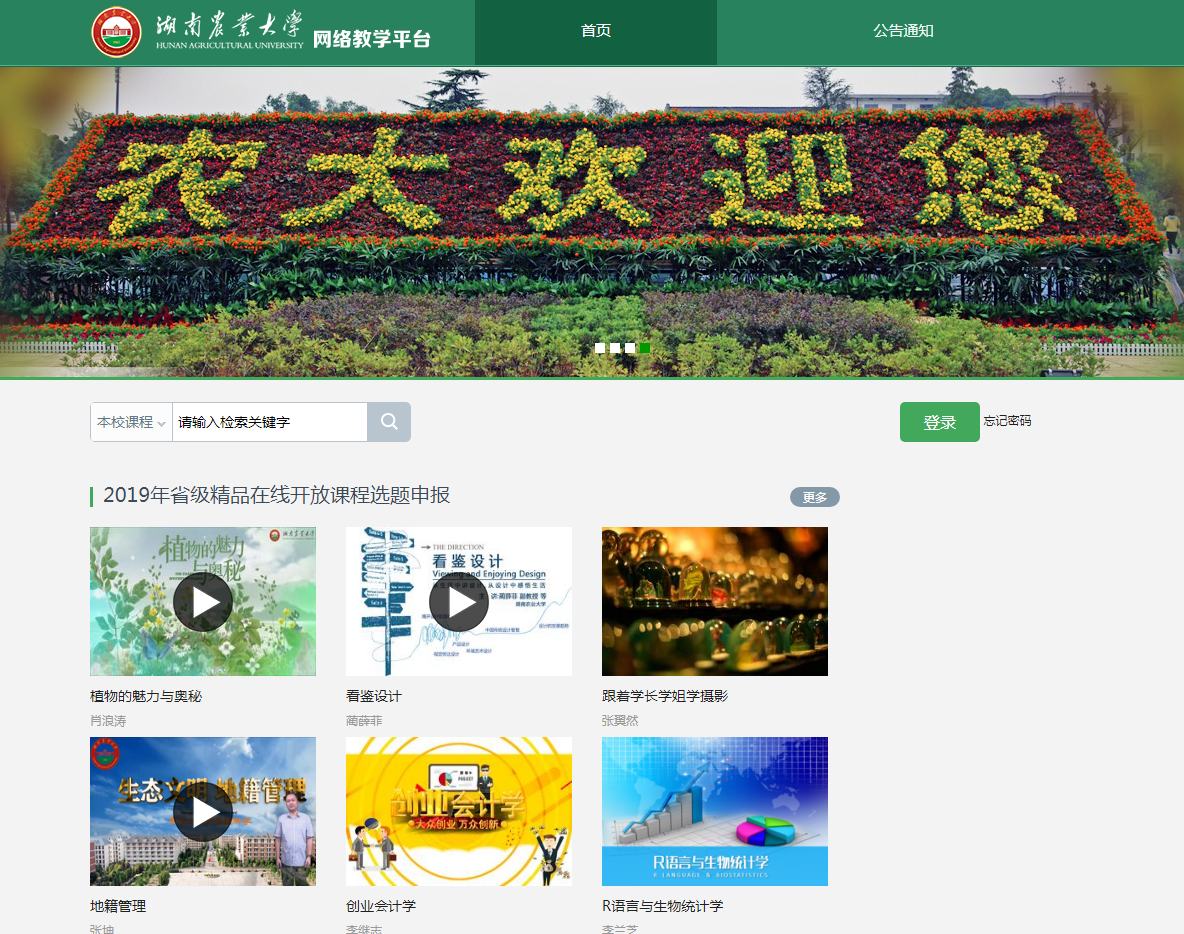 关于电脑端选课本学期我们采取了自主选课的形式进行学习，各位同学的登录之后需要进行选课，然后才能学习。选课步骤：点击“＋号”添加课程，再点击“报名”即可完成线上的选课。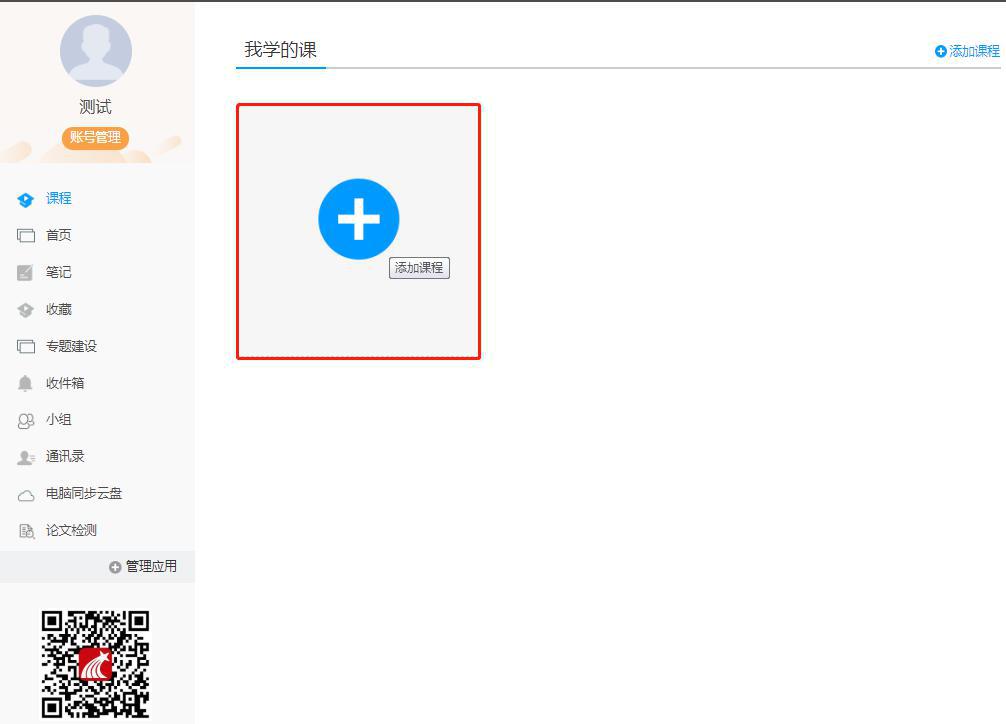 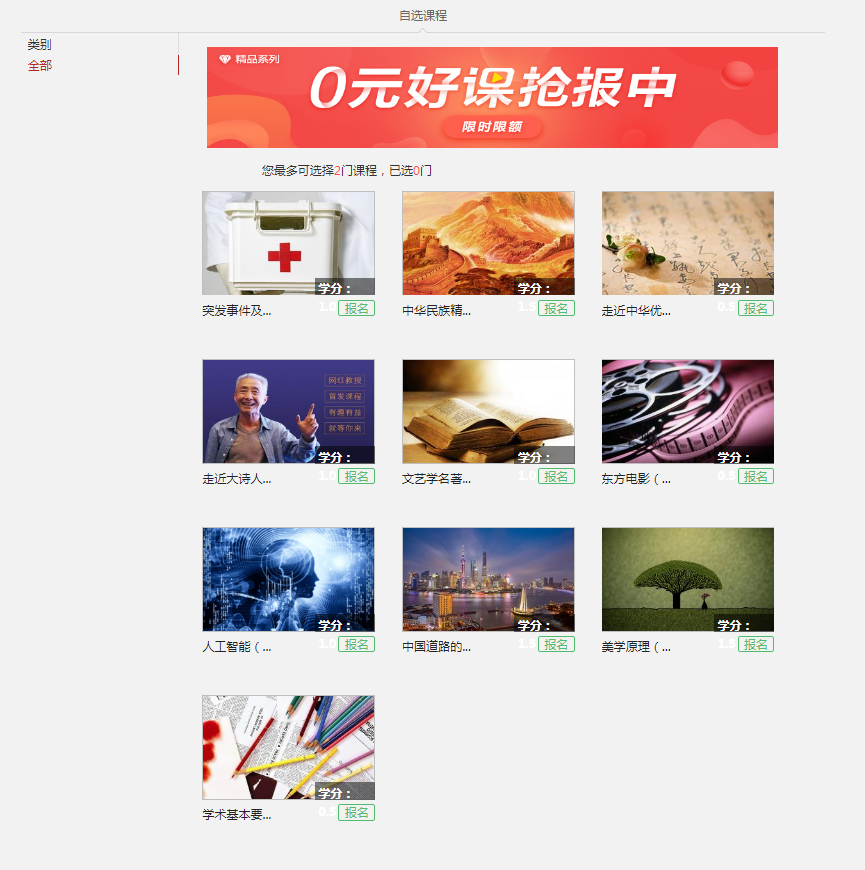 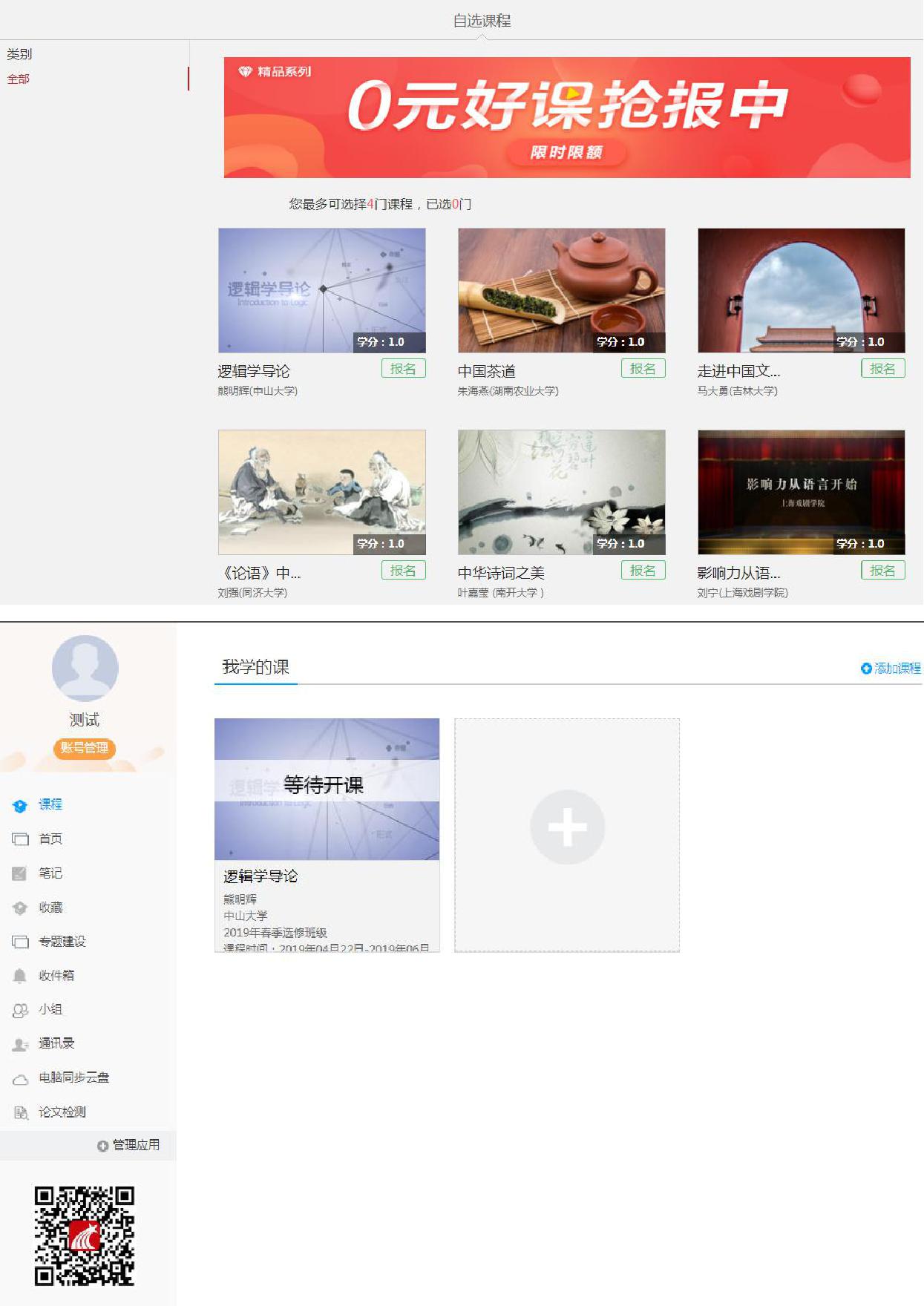 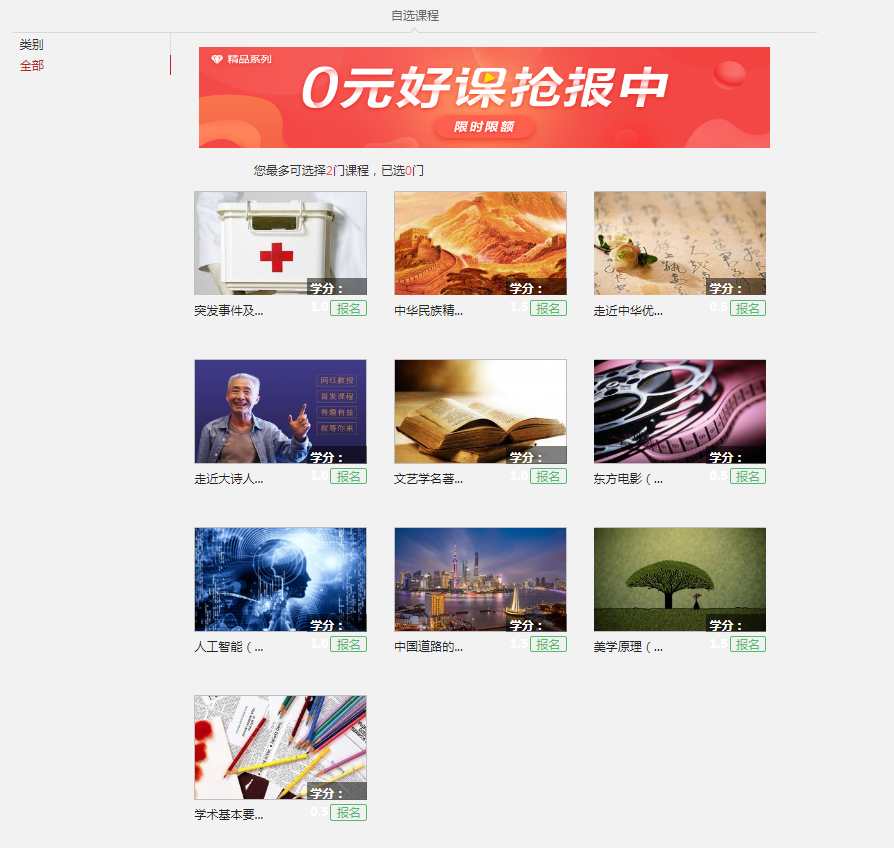 关于手机端登录手机端需要下载学习通 APP。手机端登录的时候选择右下角“其它登录方式”登录，机构填写学校UC单位码1896，账号是学号，密码跟电脑端密码一致。注意事项：如果本人已经用手机号自行注册了账号，需要手动绑定学校学号。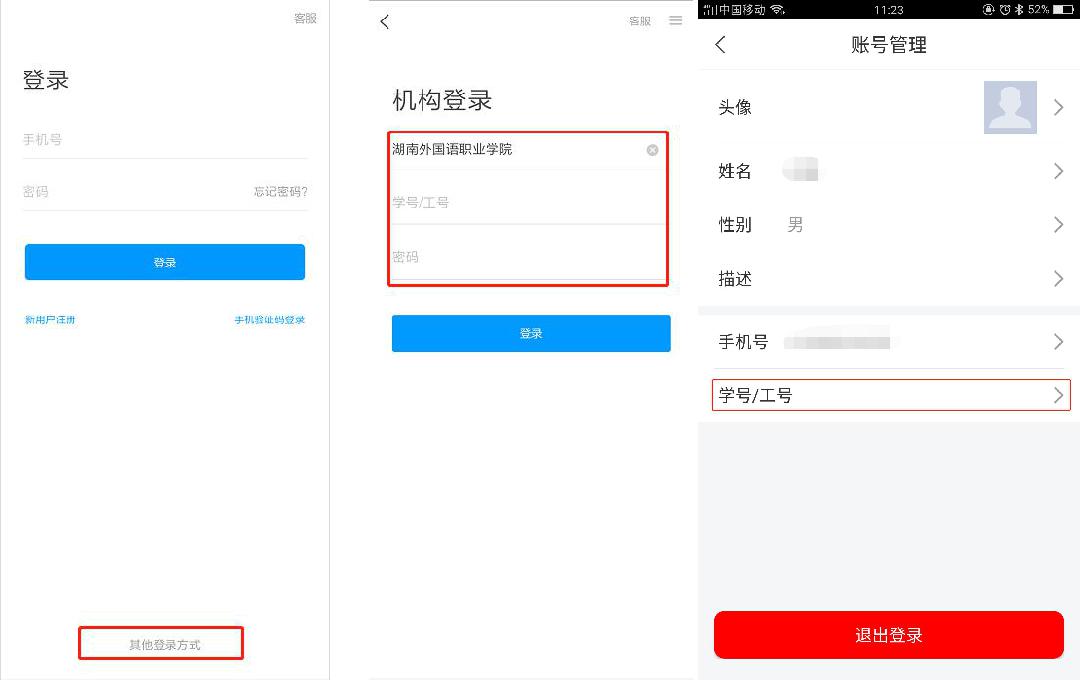 关于手机端选课选课步骤：登录账号后选择我的课程，点击“＋号”添加课程，再点击“报名”即可完成线上的选课。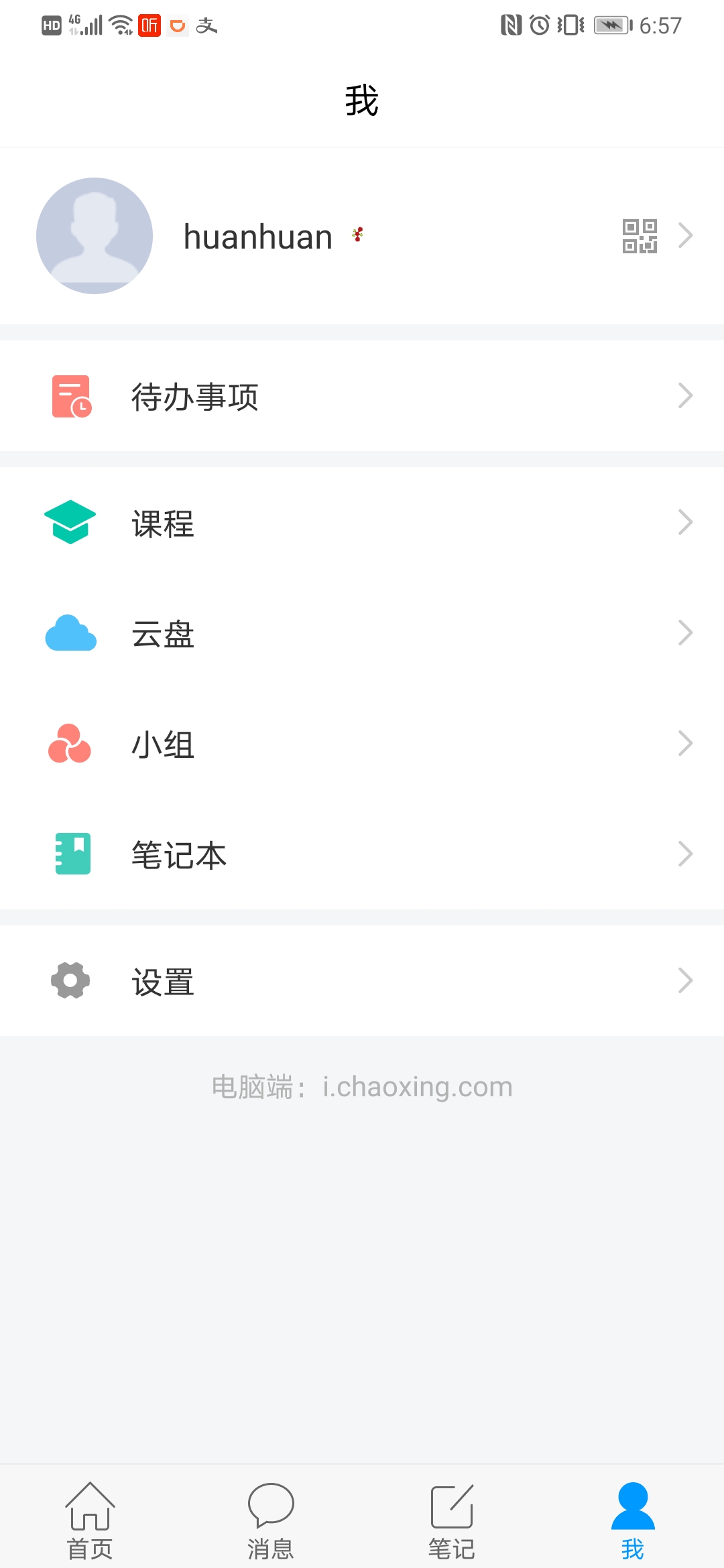 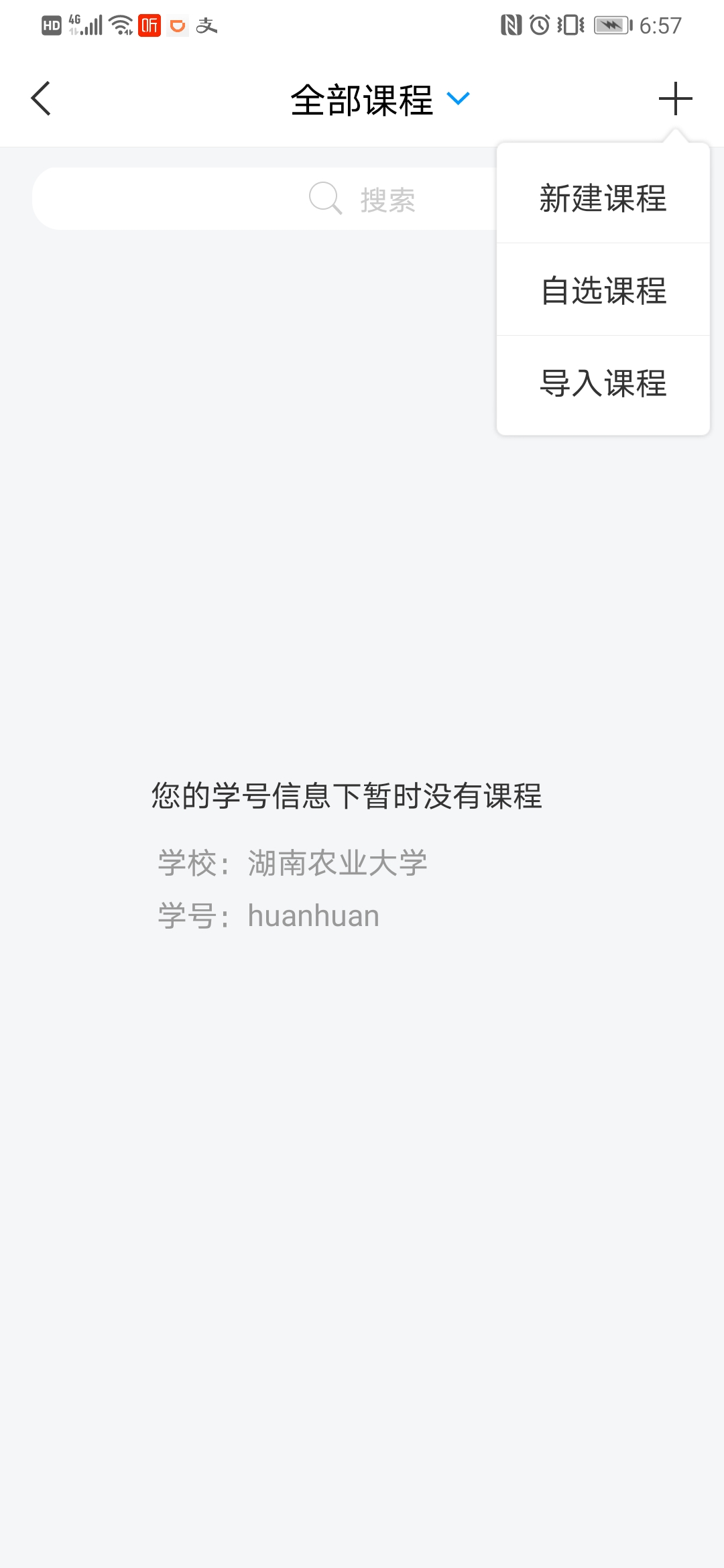 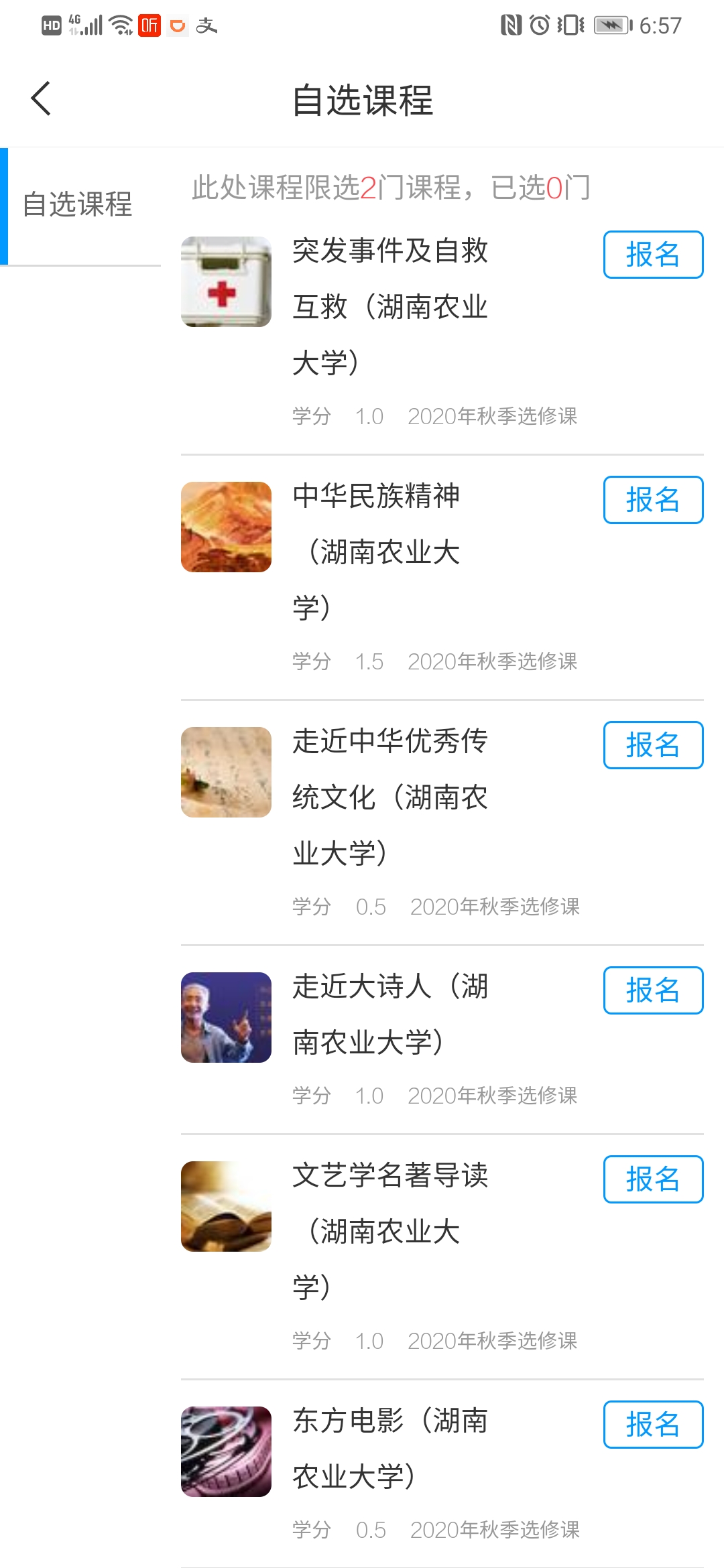 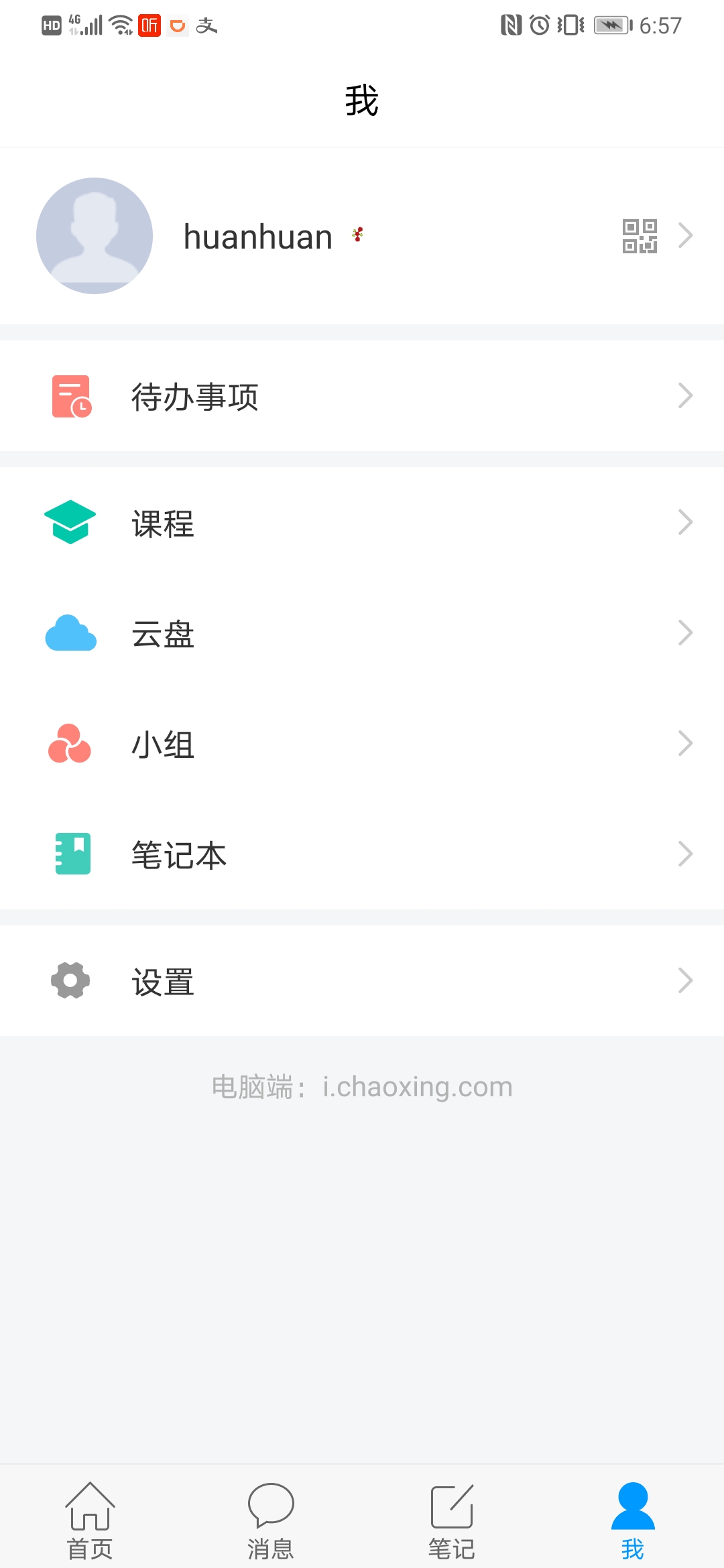 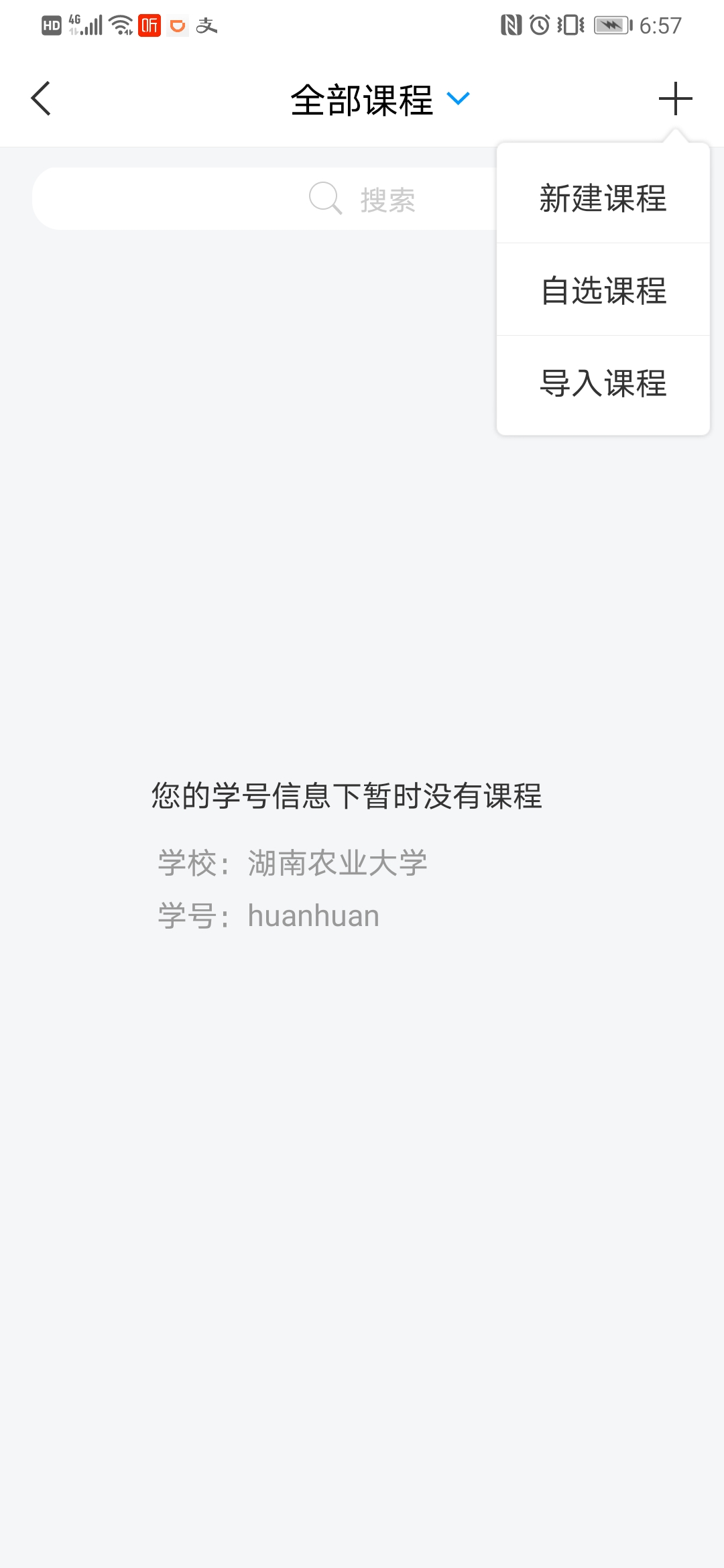 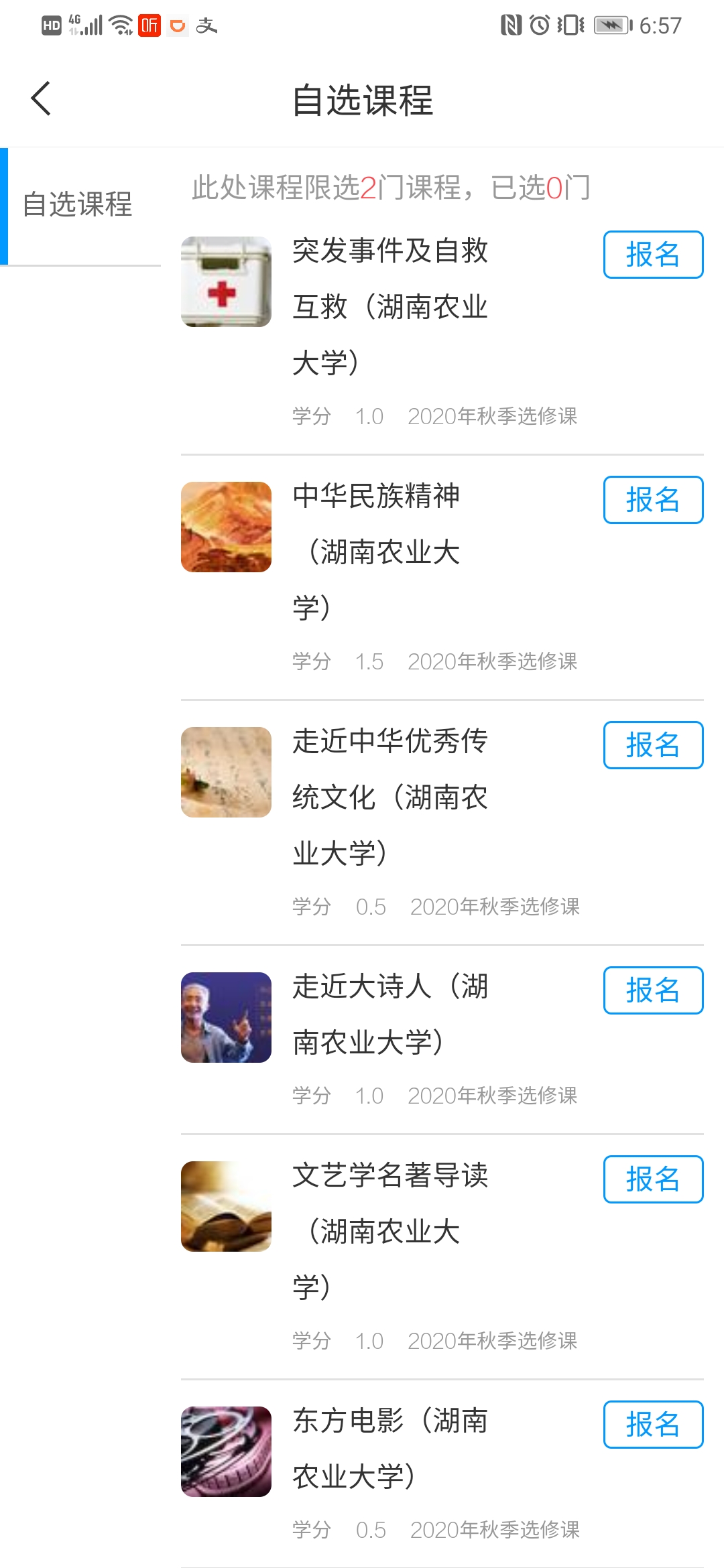 备注：如手机端添加课程没有“自选课程”这一菜单，请按如下操作：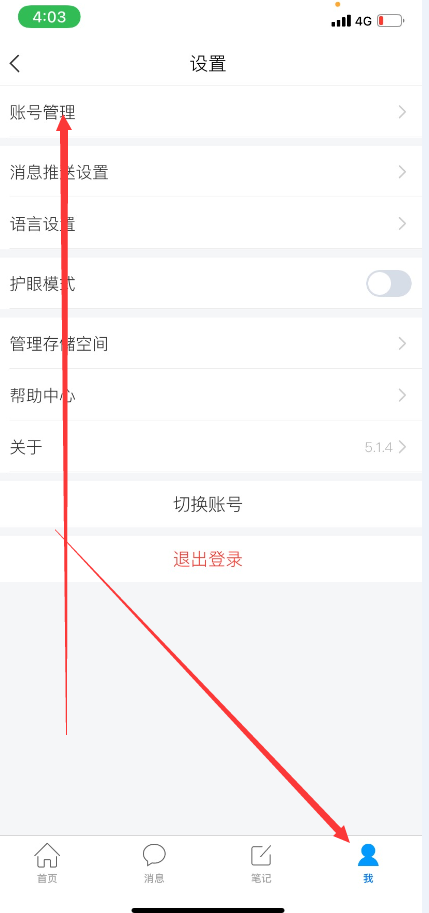 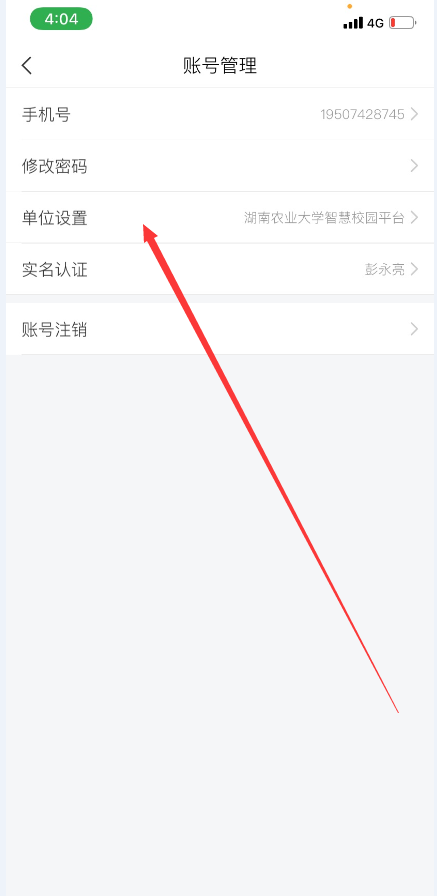 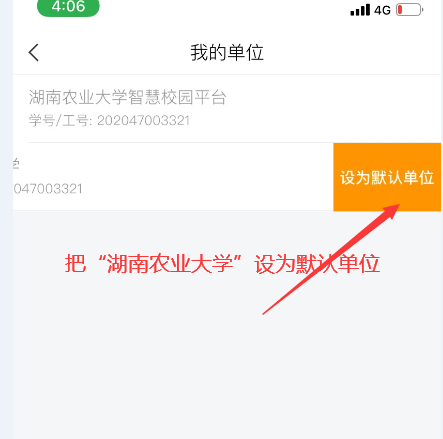 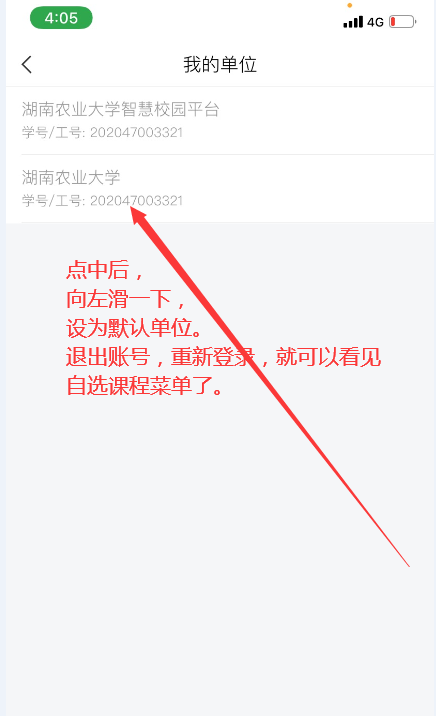 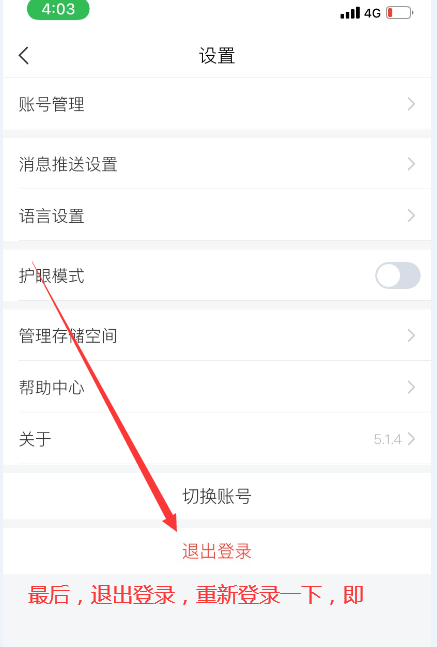 关于学习我们线上课程的学习内容主要包括课程视频、章节测验、课程考试,主要完成这三个部分，我们才能拿到线上的成绩。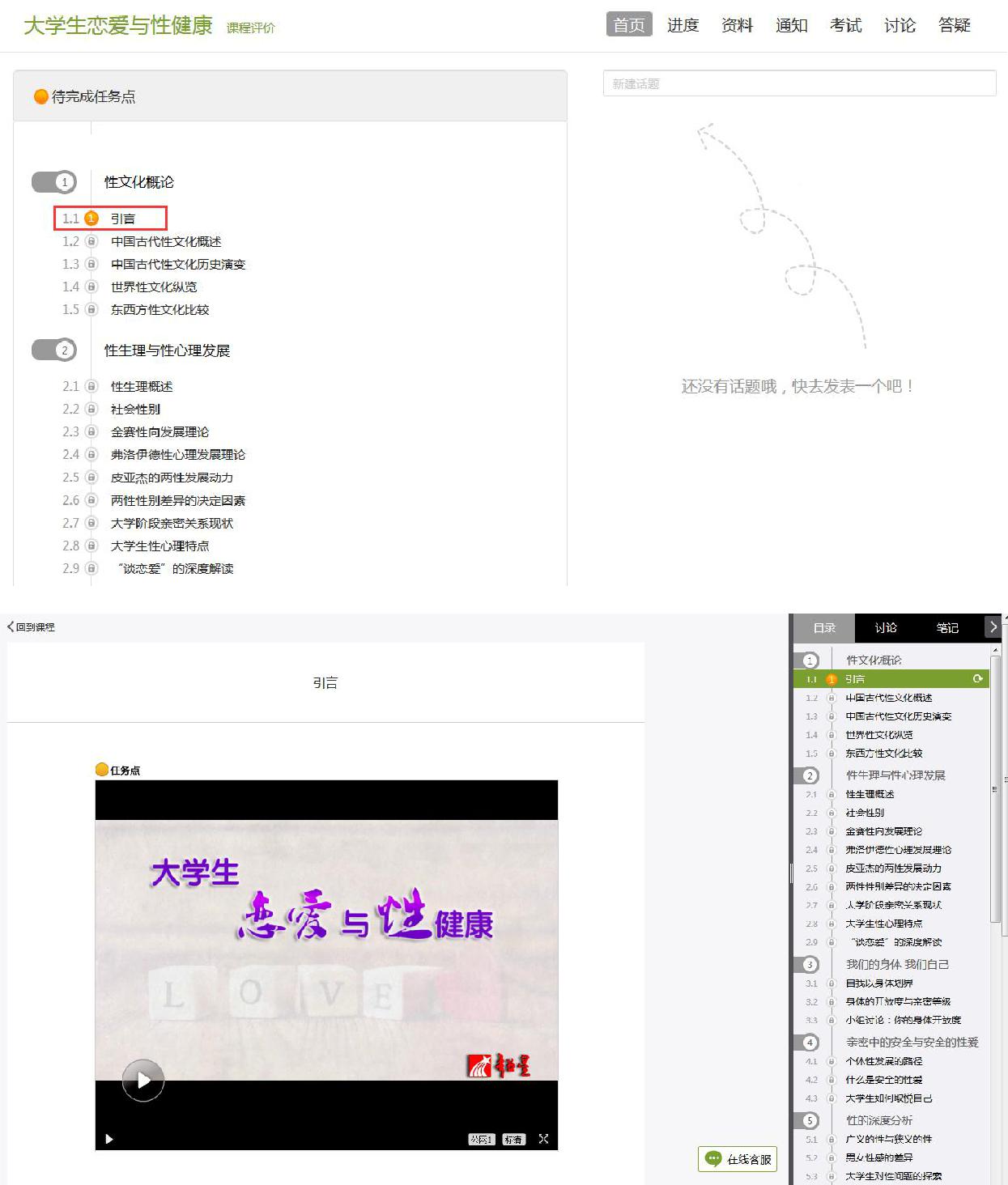 课程视频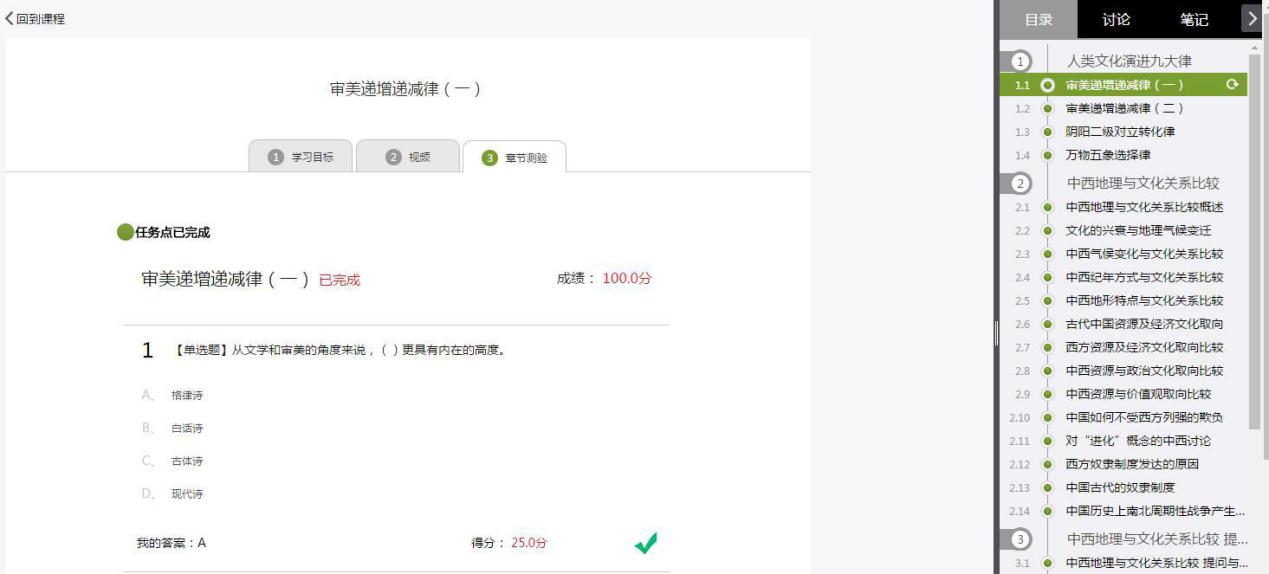 章节测验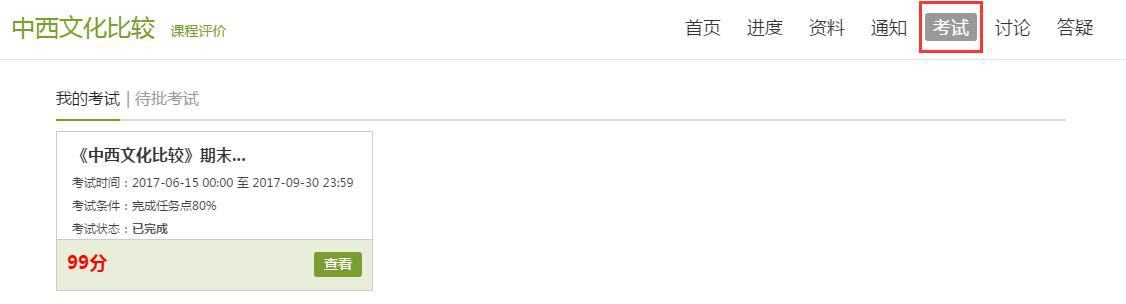 考试关于成绩我们在学习的过程中可以随时查看自己的成绩，我们“当前分数”是我们的最终成绩，查看成绩的方式如下：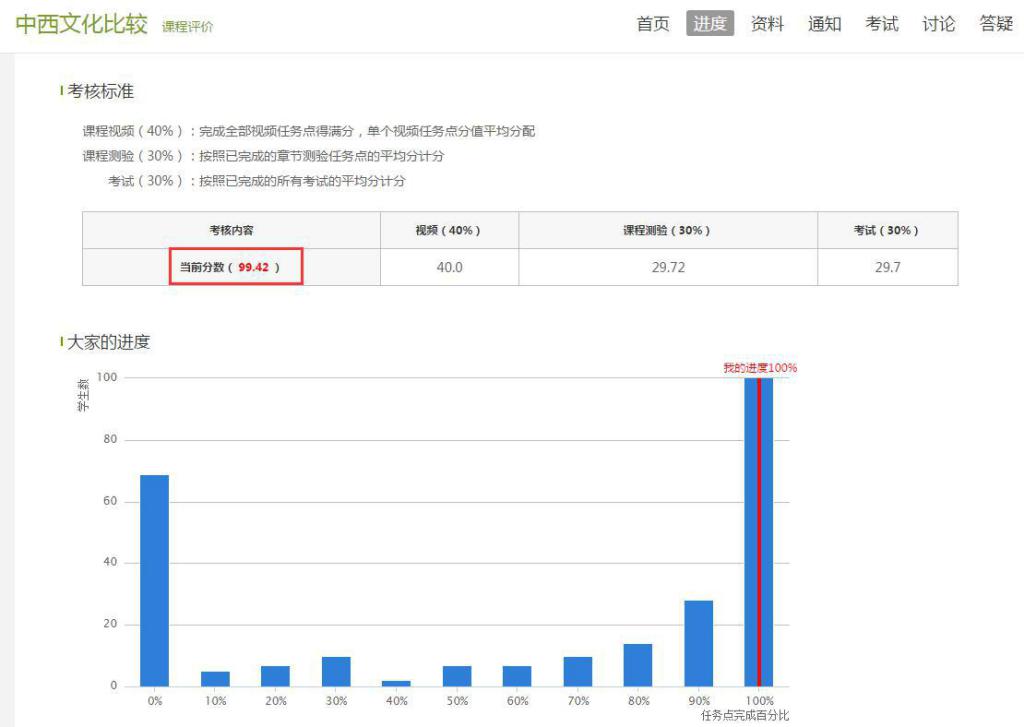 网络课程学习常见问题解答1.关于电脑端登录提示用户不存在解决办法：确定登录网址是否正确，如果登录网址没有问题，就可能是学校未将账号导入到后台，可以跟教师联系添加。正确登录网址湖南农业大学：hunau.fanya.chaoxing.com2.关于登录提示密码错误1.初始密码为“hnnd+身份证后6位”(如学号为:202012345678 身份证后6位为:00000X 那么密码为:hnnd00000X)。2.之前是否修改过密码，确定密码键盘是否打开了大小写。如绑定了手机号码，可直接通过手机号码找回密码。3.如以上都无法登陆，可以直接找在线客服。3.关于学习视频播放不了，任务点完成了下面章节不解锁1.超星视频支持多网络播放，如果视频播放不出来，可以切换公网 1 或者公2。2.如果任务点完成了不解锁，可以点击右侧目录后面的“复核”按钮。两个问题都不能解决，可以找右下角的在线客服。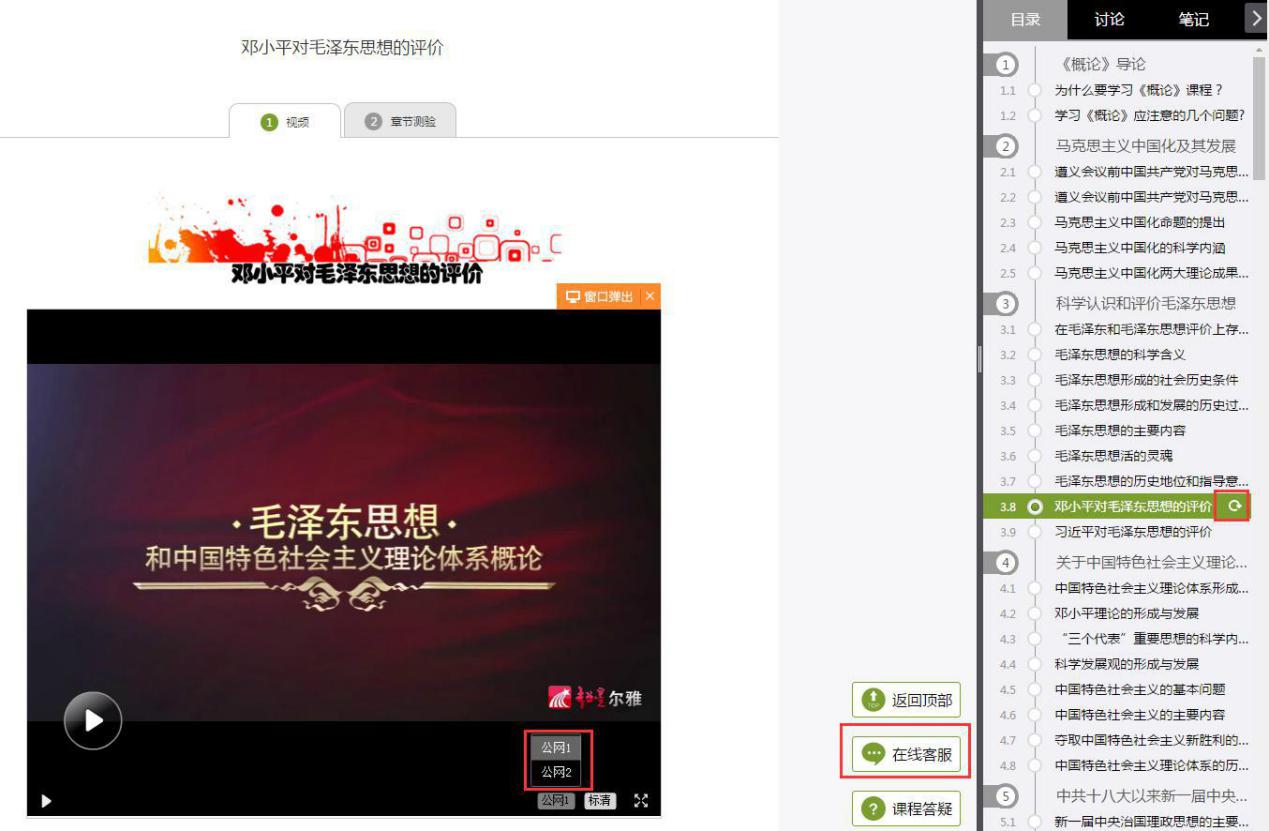  4：如手机端添加课程没有“自选课程”这一菜单，请按如下操作：